2.A – plán učiva do 27. 3. Milí rodiče, v souborech najdete opakovací pracovní listy, které mi (po předchozí domluvě) prosím vyfoťte a pošlete soukromě na whatsapp (ne do skupiny). Ti, kteří nejsou z nějakého důvodu ve skupině, mají možnost poslat práci emailem: martinkova@skolanavalech.cz. Moc Vás prosím, aby toto opakování děti vypracovaly samostatně. Děkuji za spolupráci tř. uč. M. MartínkováČeský jazykAbeceda – naučit se nazpaměť. Možno využít metodiku k výuce abecedy (viz příloha na konci dokumentu).   Příloha 1: Metodika k výuce abecedy a práce s níPříloha 2: ČítankaPříloha 3: Pracovní listy – opakování (prosím o zaslání)vypracovat na fólii – UČ. str. 22/cv. 3                                     UČ. Str. 23/ cv. 5na papír (do sešitu) UČ. str. 22/ opiš text úplně nahoře + cv. 2 a,b         str. 23/ cv. 4 a, b, c         str. 23/ cv. 6 a,bPS str. 50/cv. 1, 2, 3, str. 51/cv. 1Písanka str. 16, 17, 18Čítanka str. 54 - 55Procvičování (kurzor na odkaz a stisknout enter – stránka se otevře): https://www.onlinecviceni.cz/exc/pub_list_exc.php?action=show&class=2&subject=%C4%8Cesk%C3%BD%20jazyk&search1=01.+Abeceda&topic=01.+Po%C5%99ad%C3%AD+p%C3%ADsmen#selidhttps://www.skolasnadhledem.cz/game/3022 			( řazení písnem )https://www.onlinecviceni.cz/exc/pub_list_exc.php?action=show&class=2&subject=%C4%8Cesk%C3%BD%20jazyk&search1=01.+Abeceda&topic=02.+%C5%98azen%C3%AD+slov+podle+abecedy#selid01b – 05bPro zábavu:  písnička s abecedou https://www.youtube.com/watch?v=nGh_6zpF64AMatematikaProcvičování sčítání a odčítání do 100 bez přechodu přes 10, procvičovat rozklad čísel, dopočítávání do desítky, posloupnost čísel.Volné listy – viz příloha  ( Vpříloze s koncovkou PDF se nedají spustit videa, ale můžete si vytisknout text. Příloha 4: Matematika      Pokud se Vám videa nespustila, můžete je spustit i zde: ( Spuštění videa: klikněte na odkaz videa, a pak přidžte Ctrl a klikněte myší.)Úterý: https://www.youtube.com/watch?v=h4XkTyUjxVE	https://www.youtube.com/watch?v=Q4UwQ3NHO_wStředa: https://www.youtube.com/watch?v=DhrsAtahpLs      Čtvrtek: https://www.youtube.com/watch?v=Uzr3MKH3TtIhttps://www.youtube.com/watch?v=V6ZDH4HgIokProcvičování (kurzor na odkaz a stisknout enter – stránka se otevře):https://www.onlinecviceni.cz/exc/pub_list_exc.php?action=show&class=2&subject=Matematika&search1=05.+Po%C4%8D%C3%ADt%C3%A1n%C3%AD+do+100+-+level+2#selidprvních pět cvičeníPrvoukaSuroviny a výrobky UČ. str. 38, PS str. 40Výroba potravin UČ. str. 39, PS str. 41                     Příloha 5: PrvoukaAngličtinaodkaz na procvičení slovní zásoby, anglické písničky, anglické hryhttps://elt.oup.com/student/happyhouse/level2/?cc=cz&selLanguage=csvýše uvedený odkaz - procvičujte: Unit 1, Unit 2 – hry, slovíčka, písničky2.B – plán učiva do 27. 3.Milí rodiče, v souborech najdete pracovní listy. Prosím, vytiskněte a pošlete. Posílejte i ostatní vypracovaná cvičení. Zasílejte na whatsapp nebo na email: ustrnulova@skolanavalech.czNapsala jsem Vám, co by děti měly udělat každý den, aby střídaly předměty. Berte to jako doporučení. Úkoly zasílejte průběžně, abych mohla  práce postupně kontrolovat. Pokud potřebujete radu, volejte. Děkuji všem za spolupráci. Monika UstrnulováČeský jazykAbeceda – naučit se nazpaměť. Možno využít metodiku k výuce abecedy (viz. příloha).   Příloha 1: Metodika k výuce abecedy a práce s níPříloha 3: Pracovní listy – opakování (prosím o zaslání)vypracovat na fólii nebo ústně – UČ str. 22/cv. 3  (pondělí - neposílat )                                                           UČ str. 23/ cv. 5 ( úterý - neposílat )					   UČ str. 23 /cv. 6a ( středa- neposílat ) do sešitu ( V sešitě zapište stranu a cvičení .   vzor: str.22/2a ) UČ.    str. 22/  cv. 2 a,b ( pondělí )str. 23/ cv. 4 a, b, ( úterý )str. 23/ cv. 6 b  ( středa )str. 60/ cv. 7  ( středa )PS str. 50/cv. 1, 2, 3 ( čtvrtek)Vytisknout pracovní list ( pátek )Pravopisné pětiminutovky str. 9 a 22  ( denně jeden sloupeček ) Procvičování (klikněte na odkaz videa, a pak přidžte Ctrl a klikněte  myší ) https://www.onlinecviceni.cz/exc/pub_list_exc.php?action=show&class=2&subject=%C4%8Cesk%C3%BD%20jazyk&search1=01.+Abeceda&topic=01.+Po%C5%99ad%C3%AD+p%C3%ADsmen#selidhttps://www.skolasnadhledem.cz/game/3022 ( řazení písnem )https://www.onlinecviceni.cz/exc/pub_list_exc.php?action=show&class=2&subject=%C4%8Cesk%C3%BD%20jazyk&search1=01.+Abeceda&topic=02.+%C5%98azen%C3%AD+slov+podle+abecedy#selid01b – 05bPro zábavu:  písnička s abecedou https://www.youtube.com/watch?v=nGh_6zpF64AČítanka: str. 36,37  Do sešitu napiš nadpis, autora a vypracuj otázky 1, 2, 3, 4, 5.                Jinak číst vlastní knihu.MatematikaProcvičování sčítání a odčítání do 100 bez přechodu přes 10, procvičovat rozklad čísel, dopočítávání do desítky, posloupnost čísel.Volné listy – viz. příloha        Příloha 4: Matematika      Pokud se Vám videa nespustila, můžete je spustit i zde: ( Spuštění videa: kliněte na odkaz videa, a pak přidržte Ctrl a klikněte myší.)Úterý: https://www.youtube.com/watch?v=h4XkTyUjxVE	https://www.youtube.com/watch?v=Q4UwQ3NHO_wStředa: https://www.youtube.com/watch?v=DhrsAtahpLs      Čtvrtek: https://www.youtube.com/watch?v=Uzr3MKH3TtIhttps://www.youtube.com/watch?v=V6ZDH4HgIokProcvičování https://www.onlinecviceni.cz/exc/pub_list_exc.php?action=s     
how&class=2&subject=Matematika&search1=05.+Po%C4%8D%C3%ADt%C3%A1n%C3%AD+do+100+-+level+2#selidprvních pět cvičeníPrvoukaPrv ps – str. 23 ( pondělí )Prv uč. str. 35 přečíst    ( středa )Prv ps str. 36 ( středa )                Angličtinaodkaz na procvičení slovní zásoby, anglické písničky, anglické hryhttps://elt.oup.com/student/happyhouse/level2/?cc=cz&selLanguage=csvýše uvedený odkaz - procvičujte: Unit 1, Unit 2 – hry, slovíčka, písničkyPříloha 1: Metodika k výuce abecedy a práce s níAbecedaAbeceda je ustálené uspořádání písmen.Každé písmeno v abecedě má své jméno: á, bé, cé, ...žet.V abecedě nejsou uvedena písmena pro dlouhé samohlásky á, é, í, ý, ó, ú, ů  a písmeno ě.V abecedě jsou uvedena písmena, která užíváme hlavně při psaní cizích slov: q, w, x.Slova řadíme podle prvního písmena: Adam, Bedřich, Cyril, Čeněk, David…Je-li první písmeno stejné, řadíme slova podle druhého písmena: borovice, bříza, buk,..Jsou-li první dvě písmena stejná, řadíme slova podle třetího písmena: Jičín, Jihlava, Jilemnice…Příloha 2: Čítanka str. 54Vypiš města, která se objevila v básničce.________________________________________________________________________________________________________________________________________________________________________________________________________________________________________________________________________________________Seřaď názvy měst podle abecedy.________________________________________________________________________________________________________________________________________________________________________________________________________________________________________________________________________________________Příloha 3: Pracovní listy – opakování (prosím o zaslání)ČESKÝ JAZYKDoplň správné písmeno:K, L,   , N,   , P, Q,   ,   , SB,   ,   , D,   , E, F,   ,   , CHS,   , T,   , U,   ,   , X,   , Z I, J,   ,   , M,   , Ň, O,   , QO,   ,   , R,   , S,   , T,   , U Očísluj města podle abecedy:Hodonín		Brno  	Liberec	     Chrudim	     ČáslavPraha       Třeboň       Trutnov       Olomouc       KladnoZlín       Aš       Pardubice       Jablonec       Náchod Jména správně opiš srovnaná podle abecedy:Jana, Alena, Klára, Petra, Markéta, Dana, Zuzana, Radka, Olina, Lenka_______________________________________________________________________________________________________________________________________Srovnej a napiš jména, která začínají stejným písmenem podle abecedy:Michal, Martin, Mirek, MatějPetr, Pavel, Patrik, ProkopLibor, Lukáš, Luboš, LadislavJosef, Jakub, Jan, Jaroslava.   b.__________________________________________   c.__________________________________________   d.__________________________________________Příloha 4: Matematika 			Jméno: __________________Rozlož podle vzoru.	38 + 6 =  38 + 2 + 4 = 44 		           89 + 4 = ______________________	69 + 3 = __________________		34 + 8 = ______________________	53 + 8 = __________________		76 + 6 = ______________________	45 + 7 = __________________		38 + 7 = ______________________	22 + 9 = __________________		47 + 5 = ______________________	93 + 8 = __________________		17 + 7 = ______________________Vypočítej. ( Počítej podle vzoru. )	65 + (12 – 4) =   65 + 8 = 73		 (3 + 6) + 24 =	44 + (11 – 3) = 				 (4 + 4) + 38 = 	42 + (15 – 7) = 				 (9 – 4) + 56 =	76 + (11 – 2) = 				 (3 + 2) + 47 = 	87 + (18 – 9) = 				 (4 + 5) + 17=    Slovní úloha.Na koupališti bylo 28 dětí. Odpoledne přišlo ještě 9 dětí. Kolik dětí je nyní na koupališti?na koupališti		           Znázorni:            přišlo	 		           Výpočet:           celkem  ?          Odpověď: Vypočítej řetězec ( Sleduj šipky. )                                            -3                             + 60                  - 8                             + 7         13Úterý:  24.3.                                                                                  Jméno:________________________Úsečka:  Vyhledávání  a zapisování úseček na jedné přímceDěti, podívejte se na video ( můžete ho zastavovat i posouvat zpět,  jak budeš potřebovat ). Klikni na odkaz, a pak drž Ctrl a klikni myší – spustí se ti video.                                      https://www.youtube.com/watch?v=h4XkTyUjxVENyní zkus narýsovat sám/ sama.a) Narýsuj přímku p. Na přímce p leží úsečka KL.b ) Narýsuj přímku k. Na přímce k, leží body M,N,O. Vypiš všechny úsečky, které leží na přímce k.Na přímce k leží úsečky: _____, ______, _____.1. Rozhodněte, kolik úseček je na obrázku. Správnou možnost označte křížkem ve čtverečku.                                a)                                         b)         O                P                   c)                                     p                                                                                                                                                                                    K             L      M         N            M                 N                     R            S           T                               1 úsečka	                      2 úsečky			            3 úsečky         2 úsečky                               3 úsečky                                          4 úsečky         3 úsečky   	                      4 úsečky	                                   6 úsečekMůžeš si zkontrolovat, zda jsi pracoval správně. Pusť si video a oprav si červeně chyby.                                 https://www.youtube.com/watch?v=Q4UwQ3NHO_wStředa 25.3.                                                                                              Jméno: _______________________Než začneš počítat, můžeš si pustit video a zasoutěžit si. Budeš počítat rychleji první dva sloupečky než pán na videu? Pokud jsi soutěžil, zakroužkuj odpověď.                                   Byl jsem rychlejší. –  Byl jsem pomalejší.https://www.youtube.com/watch?v=DhrsAtahpLs      ( Pro spuštění přidržte Ctrl a klikněte myší.)Vypočítejte. Výsledky příkladů, které jsou větší než 30 a zároveň menší než 45, vybarvěte žlutě.30 + 12 =   	        32 – 7 = 	   46  +  4 =	        58 – 30 =               27 + 20=54  –  6 = 	        45 + 8 =		    53 – 7  =	         48 + 4 =                 34 – 8 =	30 25 + 30 = 	        55 + 5 = 	    36 + 20 =	         39 – 9 = 	       41 + 9 =47  –  7  =             49 + 3 = 	     51 – 9 =	          26 +2 =	        52 – 5 =2.	Napiš čísla o  7 větší.	37	 88      59      48      74      91      67      50       26    33  3.	Doplň vynechaná čísla.	42      43      44	15 	     17		98	      100          45	      47	86	        88	28	     30		74	      76            51	      534.     Řeš slovní úlohu. (Pozor, čti pozorně. Představ si to v hlavě, pak teprve piš.)V divadle bylo 48 dětí.  Později přišly ještě Jarka a její 3 kamarádky. Kolik dětí je v divadle nyní?v divadle                           Znázorni: přišly                                 Výpočet: v divadle nyní    ?      Odpověď:Čtvrtek: 26.3.                                                     Jméno: ____________________Úsečka – rýsování ( pokračování )Správnou možnost označ  křížkem.Úsečka má vždy 2 krajní body.                                        ano     x              neJedna úsečka může mít 3 krajní body.                           ano     x               neÚsečka může mít 1 krajní bod.                                        ano     x               neZkontroluj si, zda jsi pracoval správně. Pusť si video.https://www.youtube.com/watch?v=Uzr3MKH3TtIRýsuj podle zadání. Narýsujte přímku p a vyznačte na ní leží úsečka AB. Úsečku AB barevně vyznačte. Narýsujte přímku k a vyznačte na ní úsečku CD. Úsečku barevně zvýrazni.  Narýsujte přímku b a vyznačte na ní úsečku KL. Na přímce b vyznačte bod R, který neleží na úsečce KL.      Opět si zkontroluj , zda jsi rýsoval správně. Pokud ne, narýsuj znovu správně. Pusť si video. Nezapomeň, že si ho můžeš i zastavit a vrátit.                                     https://www.youtube.com/watch?v=V6ZDH4HgIokPátek 27.3.                                                                        Jméno: ________________Šašek Bum moc počítat neumí a šašek Bác také ne. Najděte chyby, které udělali. Opiš chybně vypočítané příklady a vypočítej správně. 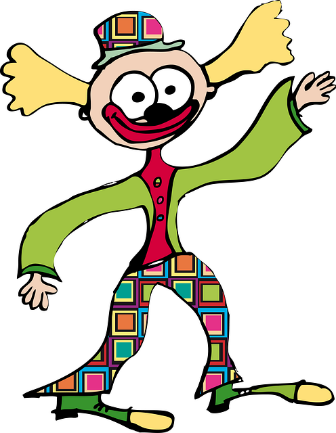                   BUM 			                       BÁC		    17 + 4 = 20                                            24 + 8 = 22                46 + 9 = 55                                            49 + 4 = 53                73 + 8 = 80				62 + 8 = 71                                         27 + 6 = 23				58 + 7 = 66                56 + 9 = 65				89 + 9 = 99Kdo udělal více chyb a o kolik?Urči, mezi kterými desítkami leží dané číslo. Desítku,   ke které je dané číslo blíže dej do červeného kroužku.	70 … 78 … 80			… 51 …		     	  … 14 …		      … 46 …				… 27 …			   … 62 …	      … 53 …				… 39 …			   … 99 …Babička bydlí v Loučce. V Loučce je 29 domů. V Horní  Veselé je o 7 domů více než v Loučce. Kolik domů je v Horní Veselé?    V Loučce		                             Znázorni:        		v Horní Veselé   o 	     více                      v Horní Veselé                                      	 Příklad:Odpověd:                                    				Příloha 5: PrvoukaNapiš, co dělá a co potřebuje ke svému povolání.Pilot__________________________________      ____________________________________Hasič_________________________________      _____________________________________Zahradník_____________________________      ____________________________________Instalatér______________________________     ______________________________________Odpověz na otázky nebo doplň větu. Podle čísla poznáš, které písmeno zapíšeš do tajenky.Kdo velí na lodi? (3) _____________________________Má rád zvířata a léčí je…kdo to je? (4) ______________Muzikant potřebuje hudební… (2) _________________Kuchař by měl mít při vaření bílou ….(5) ____________Jak nazýváme svou zálibu? (6)____________________Aa    áBbbéCccéČččéDddéĎďďéEeéFfefGggéHhháCh,chcháIiíJjjéKkkáLlelMmemNnenOoóPppéQqkvéRrerŘřeřSsesŠšešTttéŤťťéUuúVvvéWwdvojité véXxiksYyypsilonZz zetŽžžet